НЕСАНКЦИОНИРОВАННЫЙ МИТИНГ?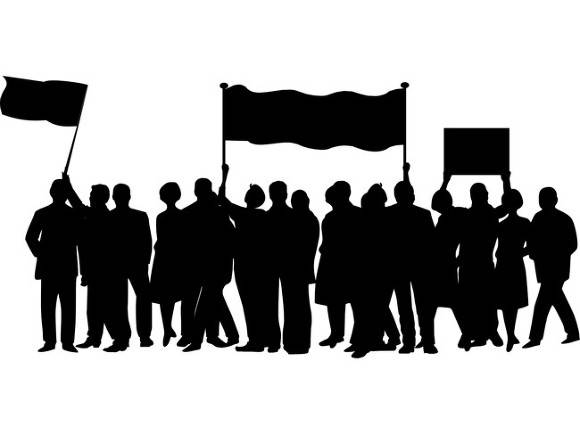 Право на проведение митингов гарантировано статьей 31 Конституции РФ, согласно которой каждый вправе собираться мирно и без оружия. Возможность свободного проведения митингов ограничена Федеральным законом «О собраниях, митингах, демонстрациях, шествиях и пикетированиях» от 19.06.2004 N 54-ФЗ Несанкционированный митинг отличается от санкционированного тем, что проводится без предварительного согласования с исполнительным органом власти . За проведение такого мероприятия и участие в нем предусмотрена различного рода ответственность. НЕСОВЕРШЕННОЛЕТНИЙ, ЗАПОМНИ!Последствия участия в несанкционированных митингахЧТО ДЕЛАТЬ ЕСЛИ ТЕБЯ ПРИЗЫВАЮТ СХОДИТЬ НА МИТИНГ:-ОТКАЖИСЬ (ПОМНИ О ПОСЛЕДСТВИЯХ И НЕ ПОДДАВАЙСЯ ПРОВОКАЦИИ)-НЕ ПОЗВОЛЯЙ ЛЮДЯМ МАНИПУЛИРОВАТЬ ТОБОЙ И ИСПОЛЬЗОВАТЬ В СВОИХ ЦЕЛЯХ;-РАССКАЖИ ОБ ЭТОМ  РОДИТЕЛЯМ И ПЕДАГОГУ!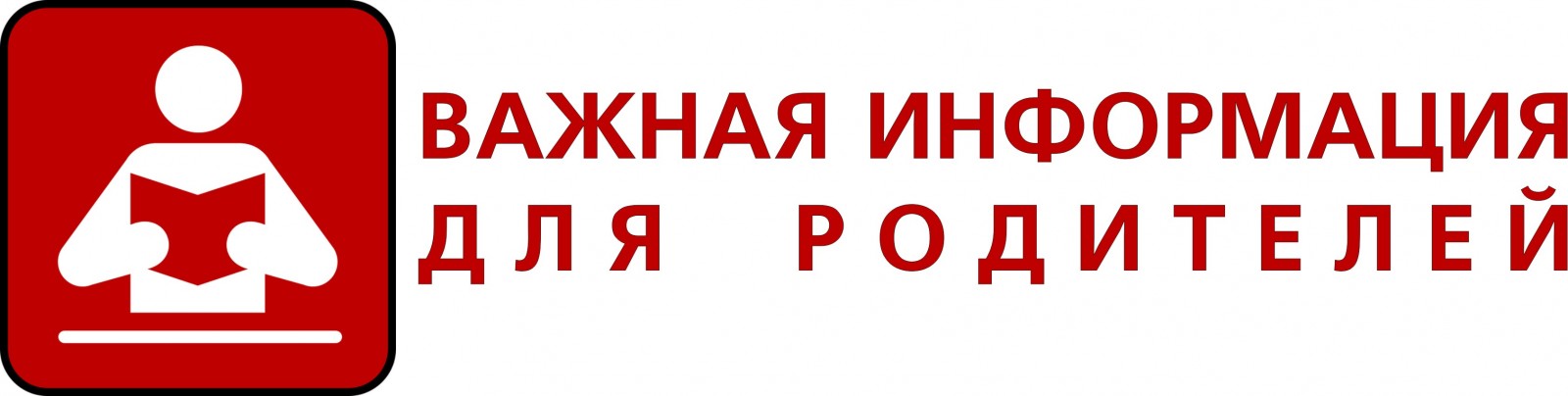 ЧТО ТАКОЕ НЕСАНКЦИОНИРОВАННЫЙ МИТИНГ И  ПОСЛЕДСТВИЯ УЧАСТИЯ В НЁМ ДЕТЕЙПраво на проведение митингов гарантировано статьей 31 Конституции РФ, согласно которой каждый вправе собираться мирно и без оружия. Возможность свободного проведения митингов ограничена Федеральным законом «О собраниях, митингах, демонстрациях, шествиях и пикетированиях» от 19.06.2004 N 54-ФЗ Несанкционированный митинг отличается от санкционированного тем, что проводится без предварительного согласования с исполнительным органом власти . За проведение такого мероприятия и участие в нем предусмотрена различного рода ответственность. Последствия участия детей в несанкционированных митингахДЛЯ НЕДОПУЩЕНИЯ ПОДОБНЫХ ФАКТОВ ПРИМИТЕ СЛЕДУЮЩИЕ МЕРЫ- Объясните детям, что иногда даже  просто постоять в стороне во время митинга, уже может быть нарушением законодательства, а если он идет на несанкционированный митинг или шествие  он подлежат ответственности наравне с прочими участниками правонарушения. - Необходимо интересоваться местонахождением ребенка в свободное время, его кругом общения, интересами,   общением в социальных сетях и мессенджерах!1.Привлечение к административной ответственности по статье 20.2 КоАП РФ2.Привлечение твоих родителей к административной ответственности по ч.1 ст.5.35 КоАП РФ3.Постановка на учет в Подразделение по делам несовершеннолетних полиции и в Комиссию по делам несовершеннолетних и защит их правНарушение установленного порядка организации либо проведения собрания, митинга, демонстрации, шествия или пикетирования, -влечет наложение административного штрафа на граждан в размере от 10 000до 20 000 рублей или обязательные работы на срок до сорока часов.Неисполнение родителями обязанностей по воспитанию, содержанию, обучению детей, защит их прав и интересов- влечет наложение административного штрафа в размере от 100 до 500 рублей.Данный факт позже отразится на твоей характеристике и отрицательно повлияет в будущем1.Привлечение подростка к административной ответственности по статье 20.2 КоАП РФ2.Привлечение родителей подростка, участвующего в несанкционированном митинге к административной ответственности по ч.1 ст.5.35 КоАП РФ3.Постановка подростка на учет в Подразделение по делам несовершеннолетних полиции и в Комиссию по делам несовершеннолетних и защит их правНарушение установленного порядка организации либо проведения собрания, митинга, демонстрации, шествия или пикетирования, -влечет наложение административного штрафа на граждан в размере от 10 000до 20 000 рублей или обязательные работы на срок до сорока часов.Неисполнение родителями обязанностей по воспитанию, содержанию, обучению детей, защит их прав и интересов- влечет наложение административного штрафа в размере от 100 до 500 рублей.Данный факт позже отразится на характеристике ребенка и отрицательно повлияет на его  будущее